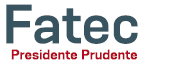 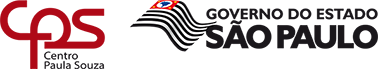 ANEXO 6ENCAMINHAMENTO DA VERSÃO FINAL DO TRABALHO DE GRADUAÇÃOEu Professor(a) Orientador(a) __________________________________, encaminho à Secretaria Acadêmica da Faculdade de Tecnologia de Presidente Prudente o Trabalho de Graduação, intitulado: ________________________________________________________________________________do(s) aluno(s) ______________________________________________________, concluinte(s) do curso Superior de Tecnologia em ________________________________________, desenvolvido sob minha orientação, em formato digital (arquivo PDF) pelo e-mail f157.secretaria@fatec.sp.gov.br.	Declaro que após análise sobre a pertinência das sugestões feitas pela banca por ocasião da defesa, as mesmas foram incorporadas à versão final do trabalho ora entregue.Presidente Prudente, ____ de ___________ de ______.________________________________________Assinatura orientador(a)----------------------------------------------------------------------------------------------------ENCAMINHAMENTO DA VERSÃO FINAL DO TRABALHO DE GRADUAÇÃOProtocoloNome do(s) aluno(s): __________________________________________________________________________________________	      ___ / ___ / _____Assinatura e carimbo do funcionário                              Data